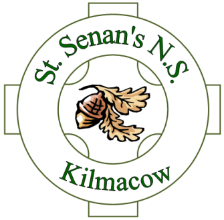         St. Senan’s N.S.   ADMINISTRATION OF MEDICINES POLICYContents									Page No.Introduction										3Non-prescriptive Medicines							3Prescribed Medicines								4Pupils on Regular or Long-Term Prescribed Medication			5Pupils with Life Threatening Conditions						5Roles and Responsibility								5Appendices Appendix 1: Medical Condition and Administration of Medicines Form	6Appendix 2: Allergy Details Form							7Appendix 3: Emergency Procedures Form					8Appendix 4: Record of Administration of Medicines Form			9IntroductionWhile the Board of Management has a duty to safeguard the health and safety of pupils when they are engaged in authorised school activities, this does not imply a duty upon teachers to undertake the administration of medicines. No teacher can be required to administer medicine or drugs to a pupil. It must be done on a voluntary basis. If a child is unwell he/she should not attend school and the facilitation of the administration of medicines by the school applies only to children who are well enough to attend school. The Board of Management requests parents to ensure that the school be made aware, in writing, of any medical condition suffered by their child. To this end, parents are asked to complete, in full, the medical section of the Application for Enrolment Form and update the school, as necessary. Parents should also inform the school, in writing, if their child develops a medical condition or if there is a marked change in any existing condition.Non-Prescriptive MedicinesNon-prescriptive medicines will neither be stored nor administered to pupils in school. Prescribed medicinesPrescribed medicines will not be administered in school without the written consent of parents and the authorisation of the Board of Management. The family doctor should, where possible, arrange for the administration of prescribed medicines outside of school hours. Parents of a pupil requiring prescribed medication during school hours should write to the Board requesting it to authorise a member of staff to administer the medication in school. The Board of Management will require written details from the parent/guardian givingthe name of the child,the name and dose of medication; whether the child should be responsible for his/her own medication, the circumstances in which medication is to be given by the teacher and consent for it to be given;when the parent is to be notified and how she/he can be contacted. Parents are further required to indemnify the Board of Management and authorised members of staff in respect of any liability that may arise regarding the administration of prescribed medicines in school. The Board of Management will inform the school’s insurers accordingly. A teacher should not administer medication without the specific authorisation of the Board. Where permission has been given by the Board the medicine should be brought to school by the child’s parent (or an authorised adult) and handed to the relevant teacher along with clear, written instructions for administration, giving the name of the pupil and signed and dated by the parent/guardian. Medicines should always be provided in the original container, as dispensed by the pharmacist, and include the prescribers instructions. It is the parent’s responsibility to check each morning whether or not the authorised teacher is in school. The medicine should be self-administered if possible, under the supervision of the authorised staff member. At the end of the school day any unused medicine must be collected from the teacher by the parent or authorised adult. The teacher will inform this adult if the child has received/refused the medication at school. Changes in prescribed medication (or dosage) should be notified immediately to the school with clear written instructions of the procedure to be followed in storing and administering the new medication. A written record of the date and time of administration must be kept by the teacher. Pupils on Regular or Long-Term Prescribed MedicationParents of a pupil required regular medication during school hours should write to the Board to authorise a member of staff to administer the medication in school. The Board of Management will require the same written details from the parent/guardian as with Prescribed Medication (see (a) to (e) above). Certain medicines, such as inhalers used by asthmatic children, must be readily accessible at all times of the school day, and the specific details and arrangements, for each child, must be clearly outlined, in writing, by the parents/guardians. Pupils with Life Threatening ConditionsWhere children are suffering from life threatening conditions (for example, nut allergy), parents should outline clearly in writing, what can and cannot be done in a particular emergency situation, with particular reference to what may be a risk to the child. In emergency situations qualified medical assistance will be secured at the earliest opportunity. Where necessary the Board will provide training for teachers on the administration of specialist medicinesParents should ensure that the above procedures are clearly understood before submitting any request to the Board of Management.Roles and ResponsibilityThe principal will co-ordinate the progress of the policy, encourage and accept feedback on its implementation from parents and Board of Management members and report back to the staff.  The policy will be reviewed as required.  Responsibility for co-ordinating the review of the policy will be undertaken by the Principal. Appendix 1Medical Condition and Administration of Medicines FormChild’s Name:____________________________ Date of Birth:  ______________Address:    	______________________________________________________Medical Condition: _________________________________________________Emergency Contacts:1) Name: ____________________________   	Phone: ___________________2) Name: ____________________________	Phone: ___________________3) Name: ____________________________	Phone: ___________________Child’s Doctor: _________________________ Phone: ________________Prescription Details:_________________________________________________________________Storage details: ____________________________________________________Dosage required: ___________________________________________________Is the child to be responsible for taking the prescription him/herself?   Yes / NoWhat Action is required?_________________________________________________________________I/We request that the Board of Management authorise the taking of Prescription Medicine during the school day as it is absolutely necessary for the continued well being of my/our child. I/We understand that we must inform the school/Teacher of any changes of medicine/dose in writing and that we must inform the Teacher each year of the prescription/medical condition. I/We understand that no school personnel have any medical training and we indemnify the Board from any liability that may arise from the administration of the medication.  Signed:	________________________ Parent/Guardian            	________________________ Parent/GuardianDate:		________________________Appendix 2Allergy Details FormType of Allergy:	__________________________________________________Reaction Level:	__________________________________________________Medication:		__________________________________________________Storage details: 	__________________________________________________Dosage required:	__________________________________________________Administration Procedure (When, Why, How) _____________________________________________Signed:	__________________Date:		__________________Appendix 3Emergency Procedures FormIn the event of _____________________________ displaying any symptoms of his medical difficulty, the following procedures should be followed.Symptoms: 	____________________________________________________________________________________________________________________________________________Procedure:	________________________________________________________________________________________________________________________________________________________________________________________________________________________To include: 	Dial 999 and call emergency services.Contact ParentsAppendix 4Record of Administration of Medicines FormPupil’s Name: 		_______________________________Date of Birth: 		_____________________Medical Condition: 	__________________________________________________Medication:		__________________________________________________Dosage Administered:	_____________________________________________Administration Details (When, Why, How) __________________________________________________________________________________________________________________________________________________________________________________________________________________________________________________________________________________________________________________________________________Signed:	_______________________________Date:		__________________